Publicado en Madrid el 02/10/2020 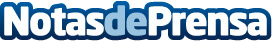 CEOE-Tenerife se adhiere a la iniciativa #MovilizaciónPorElEmpleo impulsada por el Grupo Adecco en EspañaLa Confederación Provincial de Empresarios de Santa Cruz de Tenerife y el Grupo Adecco, han suscrito un acuerdo de colaboración, cooperación y asesoramiento, para atender a la crisis provocada por la pandemia del Covid-19Datos de contacto:Adecco+34914325630Nota de prensa publicada en: https://www.notasdeprensa.es/ceoe-tenerife-se-adhiere-a-la-iniciativa Categorias: Comunicación Sociedad Canarias Recursos humanos http://www.notasdeprensa.es